Dödande av förkommet aktiebrevAnvisningar Bolaget. Här anger ni namn, adress, registreringsnummer och säte för det bolag, där aktiebreven förkommit. Förkomna aktiebrev. Här anges aktiebrevens nummer (t.ex. 1-50) och antal (t.ex. 50 st) samt namnet på innehavaren.Aktiens kvotvärde. Om bolaget har ett aktiekapital på 50 000 kr och 500 st aktier, är kvotvärdet 100 kronor. Kvotvärde var tidigare detsamma som aktiens nominella belopp.Övrig information. Här uppger ni så mycket information som möjligt om de/t förkomna aktiebreven/t; datum när aktiebrevet kom bort datum för när ni senast vet att ni hade aktiebrevet i behåll om ni var ägare till aktieposten när aktiebrevet försvann var ni förvarade aktiebrevet (t.ex. på kontoret, i hemmet, i ett arkivskåp)hur förvarades aktiebrevet (t.ex. i en pärm, i kassaskåp)hur ni förlorade aktiebrevet (t.ex. i samband med byte av lokal, omorganisation)ifall ni överlämnat aktiebrevet till någon annan och i så fall vem (namn + adress)ifall någon annan har information om aktiebrevet (namn + adress)övrigt som kan vara av intresse i sammanhangetAktiebrev som förstörts eller förkommit skall dödas av allmän domstol på begäran av den som förlorat aktiebrevet. Ansökan sker skriftligen till den Tingsrätt där bolaget har sitt säte. Till ansökan skall bifogas uppgifter enligt ovan. Att döda ett aktiebrev är en långdragen process som tar ca 12-15 månader från det ansökan lämnats in till Tingsrätten.När rätten godkänt ansökan skall den kungöras i Post- och Inrikes Tidningar. När kungörelsetiden gått till ända skall domstolen avgöra ärendet. Finns inget som talar mot att ansökan skulle vara riktig dödas aktiebrevet genom beslut av Tingsrätten. Om det ursprungliga aktiebrevet senare återfinns medför detta ingen rätt.Ej fullföljt ärende debiteras Beställarens kontaktperson (tillställs alla handlingar och är betalningsansvarig) Beställarens kontaktperson (tillställs alla handlingar och är betalningsansvarig) Beställarens kontaktperson (tillställs alla handlingar och är betalningsansvarig) Beställarens kontaktperson (tillställs alla handlingar och är betalningsansvarig)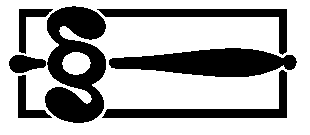 Gatuadress/Box e. dyl.Gatuadress/Box e. dyl.Gatuadress/Box e. dyl.Telefonnr, dagtidPostnummer och postadressPostnummer och postadressPostnummer och postadressMobilnrE-postE-postE-postE-postBolagetBolagetBolagetBolagetBolagetBolagetNamnNamnNamnNamnRegistreringsnr.SäteAdressAdressAdressAdressPostnummer och postadressPostnummer och postadressFörkomna aktiebrevFörkomna aktiebrevFörkomna aktiebrevFörkomna aktiebrevFörkomna aktiebrevFörkomna aktiebrevNummer AntalInnehavareInnehavareInnehavareInnehavareNummer AntalInnehavareInnehavareInnehavareInnehavareNummer AntalInnehavareInnehavareInnehavareInnehavareNummer AntalInnehavareInnehavareInnehavareInnehavareAktiens kvotvärde (nominella belopp)Aktiens kvotvärde (nominella belopp)Aktiens kvotvärde (nominella belopp)Aktiens kvotvärde (nominella belopp)Aktiens kvotvärde (nominella belopp)Aktiens kvotvärde (nominella belopp)Övrig informationÖvrig informationÖvrig informationÖvrig informationÖvrig informationÖvrig informationNär förlorades handlingenNär förlorades handlingenNär hade ni senast handlingen i behåll När hade ni senast handlingen i behåll Var ni innehavare när handlingen försvannVar ni innehavare när handlingen försvannVar förvarades handlingenVar förvarades handlingenHur förvarades handlingenHur förvarades handlingenHur förlorade ni handlingenHur förlorade ni handlingenHar handlingen lämnats till annan personHar handlingen lämnats till annan personHar någon annan information om handlingen, ange i så fall namn och kontaktuppgifter:Har någon annan information om handlingen, ange i så fall namn och kontaktuppgifter:Övrigt:Övrigt:    Kopia av bolagets aktiebok bifogas	    Kopia av bolagets registreringsbevis bifogas    Kopia av bolagets aktiebok bifogas	    Kopia av bolagets registreringsbevis bifogas    Kopia av bolagets aktiebok bifogas	    Kopia av bolagets registreringsbevis bifogas    Kopia av bolagets aktiebok bifogas	    Kopia av bolagets registreringsbevis bifogas    Kopia av bolagets aktiebok bifogas	    Kopia av bolagets registreringsbevis bifogas    Kopia av bolagets aktiebok bifogas	    Kopia av bolagets registreringsbevis bifogas